Тридцать девятое заседание третьего созываР Е Ш Е Н И Е15 марта 2016 года №188О внесении изменений в Правила землепользования и застройки   сельского поселения  Мурсалимкинский сельсовет муниципального района Салаватский район Республики Башкортостан Совет сельского поселения Мурсалимкинский сельсовет муниципального района Салаватский район Республики БашкортостанРЕШИЛ:Внести  изменения в Правила землепользования и застройки сельского поселения  Мурсалимкинский сельсовет муниципального района  Салаватский район Республики Башкортостан  в статью 48.1 «Перечень видов и параметров разрешенного использования земельных участков и объектов капитального строительства для соответствующих территориальных зон», заменив «для индивидуального жилищного строительства  высотой не выше трех этажей – площадь земельного участка от  1500 кв.м до 3000 кв.м для ведения личного подсобного хозяйства – площадь земельного участка до 3000 кв.м не требующих организации санитарно –защитных зон»на            «для индивидуального жилищного строительства  высотой не выше трех              этажей – площадь земельного участка от  800 кв.м до 3000 кв.м для ведения личного подсобного хозяйства – площадь земельного участка от 800 кв.м до 3000 кв.м не требующих организации санитарно –защитных зон»Обнародовать настоящее решение на информационном стенде в                здании Администрации сельского поселения, расположенного по адресу: Республика Башкортостан, Салаватский район, с. Мурсалимкино улица Строительная дом 15 и на официальном сайте Администрации сельского поселения Мурсалимкинский сельсовет муниципального района Салаватский район  Республики Башкортостан по адресу: mursalimkino.ucoz.ruГлава сельского поселения                        А. Я. СадыковБАШКОРТОСТАН РЕСПУБЛИКАҺЫСАЛАУАТ РАЙОНЫ МУНИЦИПАЛЬ РАЙОНЫНЫҢМӨРСӘЛИМ АУЫЛ СОВЕТЫ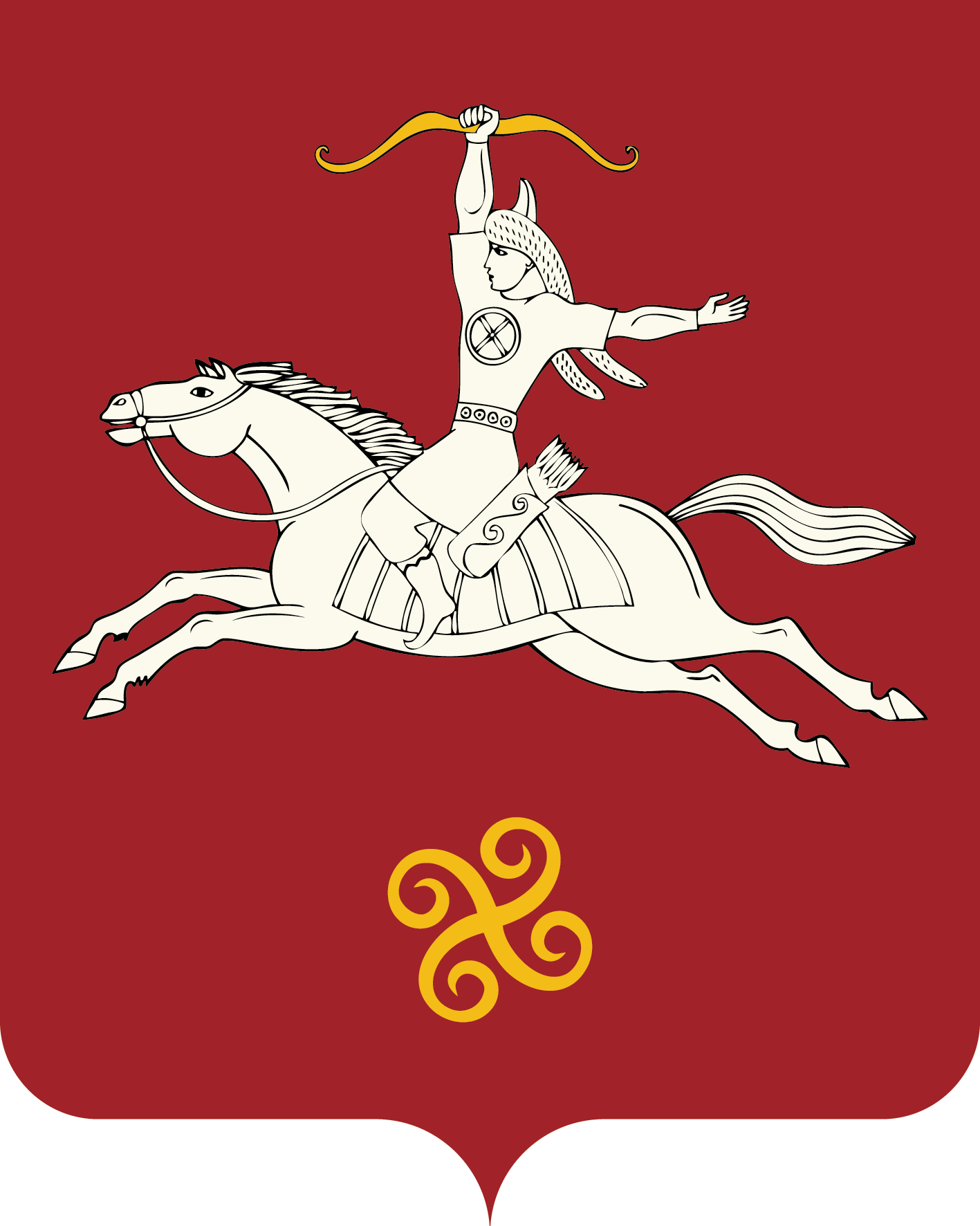 РЕСПУБЛИКА БАШКОРТОСТАНСОВЕТ СЕЛЬСКОГО ПОСЕЛЕНИЯ МУРСАЛИМКИНСКИЙ СЕЛЬСОВЕТМУНИЦИПАЛЬНОГО РАЙОНАСАЛАВАТСКИЙ РАЙОН452485 , Мөрсәлим ауылы, Төзөүселәр урамы, 15 йорт тел. (34777) 2-43-32, 2-43-65452485, с.Мурсалимкино, ул. Строительная , д 15  тел. (34777) 2-43-32, 2-43-65